AGENDA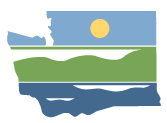 WRIA 10 Watershed Restoration and Enhancement CommitteeCommittee meetingMay 6, 2020 | 9:30 a.m. - 12:30 p.m. |WRIA 10 Webpage |WebmapLocationWebExLink to WebExCommittee ChairRebecca BrownRebecca.brown@ecy.wa.govHandoutsAgendaRegulatory and Policy StatusMetering Discussion StatusProject Tracking ProposalWelcome, Introductions, and Meeting Summaries9:30 a.m. | 10 minutes | Facilitator Updates and Announcements9:40 a.m. |5 minutes | Chair, Committee members| Public Comment9:45 a.m. | 5 minutes | FacilitatorPolicy and Regulatory Considerations9:50 a.m. | 60 minutes | Facilitator | Update from workgroup, metering discussion, and next steps. 10 Minute BreakProject Tracking Proposal11:00 am | 30 minutes | Tristan Weiss (DFW) Objective: Consider project tracking proposal from WDFW.Projects11:30 a.m. | 40 minutes | Chair, WWT, HDR | Project updates. Identify path forward and next steps.Plan Section Review12:10 p.m. | 15 minutes | Chair| Objective: Prepare for upcoming plan section review.Next StepsCommittee: Review plan chapters.Workgroup Meeting: TBDCommittee Meeting: June 3, 2020 9:30 am – 12:30 pm. Location TBD.